END TERM 2232/3PHYSICSPAPER 3MARKING SCHEME1.d)	*	For t each correct value	 ½mk max 3mks	*	For T all values correct 	2mks more than 3 correct		1mk less than three correct 0mk.				max 2mks	*	For T² all values correct	 1mk   max 1mk	f)	Gradient =	∆ Y   	= ∆T²		  1	=1.111 s²/kg ¹				∆X	    ∆m		    	g)	y = mx +c 		T²=π² M+0	=Slope = π²	             K			    K		K= π²	     =	π²	= 8.972N/m 	   	      slope	1.11		k)	Lines P1 P2 & P3 P4 intersecting at I 	I)	Q P0 = 10.0cm		Q 1= 6.6 cm	m)	n		=1.5152	n)	Refractive index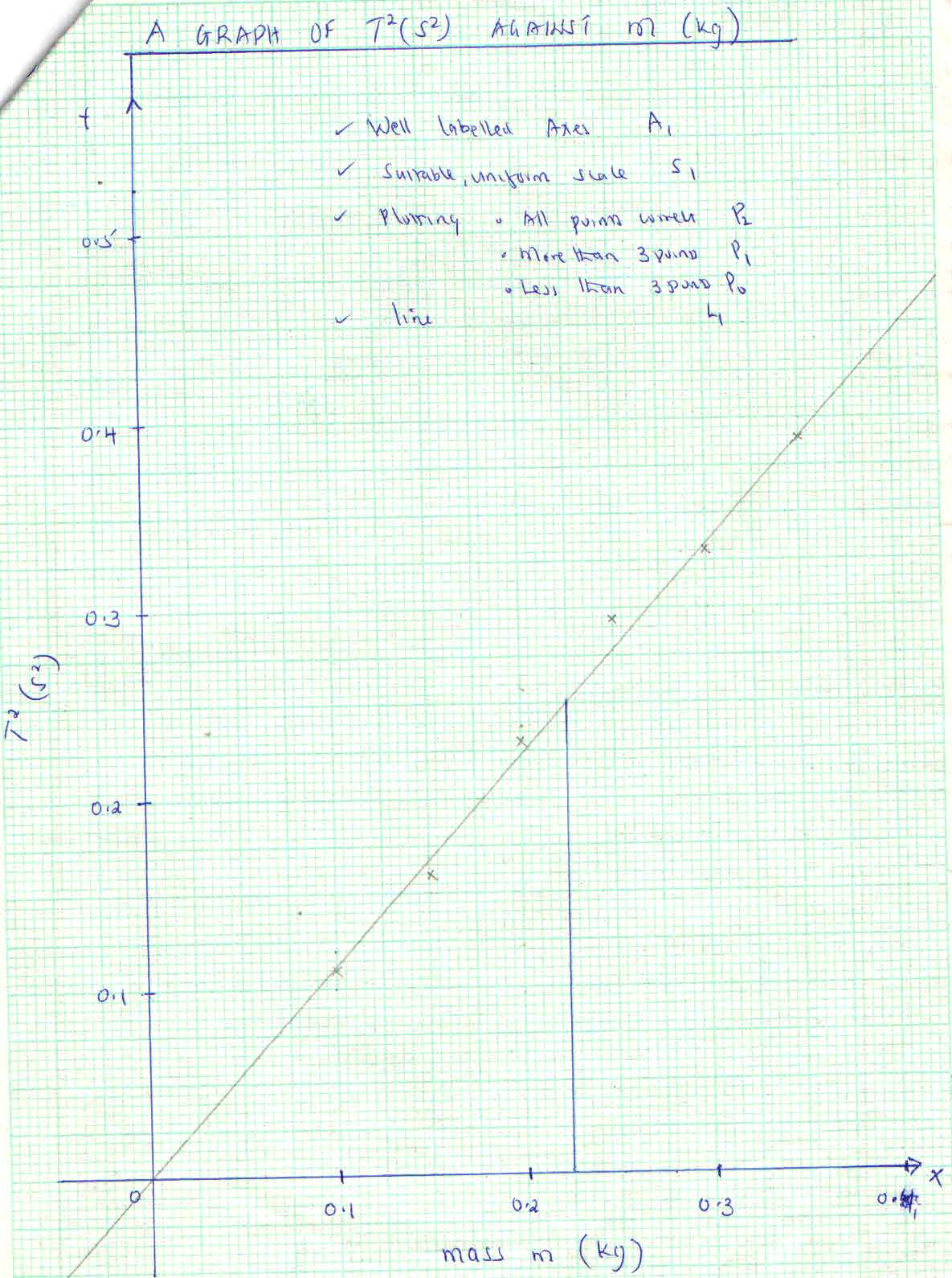 QUESTION 2 	b)	I= 0A		E=3.0 ± 0.2 V	c)												       @½mk												       max 6mks	e)	Slope  							= -3.33Ω		f)	       y    = m x +c			 -rI +E		i)	E. m. f of the battery = y intercept				                      = 3.0v			since the two cell are in series, the e. m .f of one cell 	=1.5V					ii)	Slope = -r			therefore the internal resistance of the battery = -slope									 = -(3.33)									 =3.33Ωe)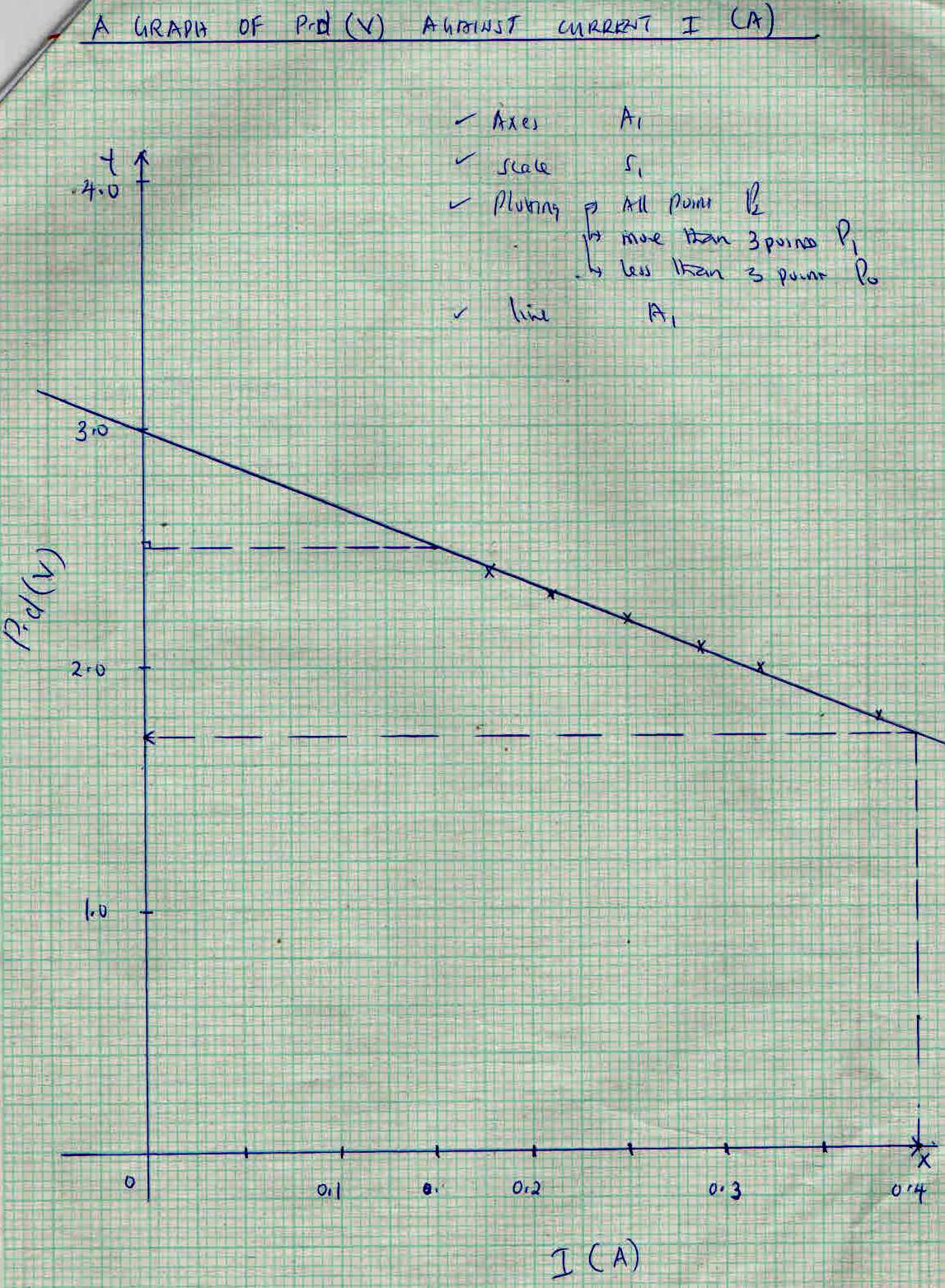 	Since the cells are in series, the internal resistance of one cell  	     1.665Ωiii)	From the graph:	when 1= 0.4A		   V=1.75VMass m (g)100150200250300350Time for 20 oscillation t (s)6.598.039.6010.9111.5712.56Period time  T (s)0.32950.40150.48000.54550.57850.6280T2 (S2)0.10860.16120.23040.29760.33470.3944Length L (cm)705040302010p.d  V (V)2.42.32.22.12.01.8 0.2v  Current 1 (A)0.180.210.250.290.320.380.01v